Publicado en Barcelona el 11/02/2019 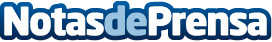 Estudiantes universitarios "aprenden a emprender" en la 6a Edición de 3DS BarcelonaSe trata de un evento formativo para la promoción del emprendimiento entre los jóvenes universitarios.
Hasta el momento, se han celebrado más de 400 ediciones 3DS en todo el mundo, dando formación a más de 12.000 estudiantesDatos de contacto:Elisa ÁlvarezNota de prensa publicada en: https://www.notasdeprensa.es/estudiantes-universitarios-aprenden-a_1 Categorias: Cataluña Emprendedores Eventos http://www.notasdeprensa.es